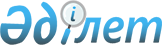 On approval of forms of conclusions on possibility (impossibility) and economic expediency (inexpediency) of industrial extraction of precious metals from primary goods in the Republic of Kazakhstan and on economic inexpediency or impossibility of processing primary goods containing precious metals in the Republic of Kazakhstan
					
			
			
			Unofficial translation
		
					Order of the Minister for Investment and Development of the Republic of Kazakhstan dated November 21, 2017 № 797. Registered by the Ministry of Justice of the Republic of Kazakhstan on December 6, 2017 № 16063
      Unofficial translation On approval of forms of conclusions on possibility (impossibility) and economic expediency (inexpediency) of industrial extraction  of precious metals from primary goods in the Republic of Kazakhstan and on economic inexpediency or impossibility of processing primary goods containing precious metals in the Republic of Kazakhstan
      In accordance with Part Two of paragraph 16 of the Rules of import to the territory of the Republic of Kazakhstan from countries that are not members of the Eurasian Economic Union and export from the territory of the Republic of Kazakhstan to these countries of precious metals and primary goods containing precious metals, approved by order № 422 of the Government of the Republic of Kazakhstan dated July, 22, 2016, I hereby ORDER:
      1. Approve the proposed:
      1) form of the conclusion on possibility (impossibility) and economic expediency (inexpediency) of industrial extraction of precious metals from primary goods in the Republic of Kazakhstan in accordance with Appendix 1 to this order;
      2) form of the conclusion on economic inexpediency or impossibility of processing primary goods containing precious metals in the territory of the Republic of Kazakhstan in accordance with Appendix 2 to this order.
      2. The Committee of Industrial Development and Industrial Safety of the Ministry of Investments and Development of the Republic of Kazakhstan shall:
      1) provide the state registration of this order with the Ministry of Justice of the Republic of Kazakhstan;
      2) within ten calendar days from the date of state registration of this order, direct its copy in paper and electronic forms in the Kazakh and Russian languages to the Republican State Enterprise with the Right of Economic Management “Republican Center of Legal Information” for official publication and inclusion in the Reference Control Bank of Regulatory Legal Acts of the Republic of Kazakhstan;
      3) within ten calendar days after the state registration of this order, direct a copy of it for official publication in periodicals;
      4) place this order on the Internet resource of the Ministry of Investments and Development of the Republic of Kazakhstan;
      5) within ten working days after the state registration of this order with the Ministry of Justice of the Republic of Kazakhstan, submit to the Legal Department of the Ministry of Investments and Development of the Republic of Kazakhstan the data on execution of the actions, provided for in subparagraphs 1), 2), 3) and 4) of this paragraph.
      3. Control over the execution of this order shall be entrusted to the Supervising Vice Minister of Investments and Development of the Republic of Kazakhstan.
      4. This order shall be enforced from the date of its first official publication. Conclusion on possibility (impossibility) and economic expediency (inexpediency) of industrial extraction of precious metals from primary goods in the Republic of Kazakhstan 
      №____________________                                           date _____
      Name of the Applicant: ______________________________________________
      Applicant’s address: ______________________________________________________
      Commodity code: _______________________________________________________
      Commodity buyer: ________________________________________________________
      Country of destination: ______________________________________________________
      Purpose of export: __________________________________________________________
      Ground: _____________________________________________________________
      Chemical composition*: ____________________________________________________
      Additional data: _______________________________________________
      Country of transit: __________________________________________________________
      Result of conclusion**:____________________________________________________
      Validity period of conclusion:________________________________________________
      Note:
      * in the line “Chemical composition” the key characteristics and features of the exported commodity shall be indicated, including indicators of maximum and minimum content of harmful impurities and precious metals;
      ** in the line “Result of conclusion” the following entries shall be made:
      “Verified impossibility and economic inexpediency of industrial extraction of precious metals from presented primary goods (commodities) in the Republic of Kazakhstan,” in which case the commodity is subject to customs declaration in the customs procedure of export;
      “Verified possibility and economic expediency of industrial extraction of precious metals from presented primary goods in the Republic of Kazakhstan,” in which case the commodity is not subject to customs declaration in the customs procedure of export.  Conclusion on economic inexpediency or impossibility of processing primary goods, containing precious metals in the territory of the Republic of Kazakhstan      
      № ____________________                                          date_____
      Name of the Applicant: ________________________________________________
      Applicant’s address: __________________________________________________
      Commodity code:_______________________________________________________
      Commodity processor: _______________________________________________________
      Country of destination: ______________________________________________________
      Purpose of export: __________________________________________________________
      Ground: _______________________________________________________________
      Chemical composition*:______________________________________________________
      Additional data: _______________________________________________
      Result of conclusion **:____________________________________________________
      Validity period of conclusion:  ____________________________________________
      Note:
      * in the line “Chemical composition” the key characteristics and features of the exported commodity shall be indicated, including indicators of maximum and minimum content of harmful impurities and precious metals;
      ** in the line “Result of conclusion” the following entries shall be made:
      “Verified economic inexpediency and impossibility of processing presented primary goods in the territory of the Republic of Kazakhstan, ” in which case the commodity is subject to customs declaration in the customs clearance procedure outside the customs territory.
					© 2012. «Institute of legislation and legal information of the Republic of Kazakhstan» of the Ministry of Justice of the Republic of Kazakhstan
				
      Minister of 

      Investment and Development

      of the Republic of Kazakhstan

 Z. Kasymbek
Appendix 1to order № 797 of the Ministerof Investment and Developmentof the Republic of Kazakhstandated November 21, 2017 Document form
Name of commodity
Size
Measurement unit Appendix 2to order № 797 of the Ministerof Investment and Developmentof the Republic of Kazakhstandated November 21, 2017 Document form
Name of commodity
Size
Measurement unit